 Дорожники из четырех регионов Центральной России попробовали свои силы в мини-футболе и волейболе23–24 марта впервые в г. Орле прошли игры 1-й спартакиады, организованные ФКУ «Упрдор Москва – Харьков». В спортивных состязаниях участвовали команды как самого Управления, так и подрядных организаций: ДЭП № 97, АО «Орелдорстрой», ООО «Строймагистраль», Суджанское ДРСУ № 2, ДЭП № 96, ДРСУ г. Курска, сборная Тулы.Соревнования прошли по двум видам спорта: волейболу и мини-футболу. По результатам напряженной борьбы места распределились следующим образом. В волейболе лучшей оказалась сборная АО «Орелдорстрой», второе место по праву досталось ДЭП № 96, третьей стала команда Суджанского ДРСУ № 2. Среди футболистов не было равных команде ООО «Строймагистраль», вторыми оказались ДЭП № 97, третьими – Суджанское ДРСУ № 2. Женская сборная ФКУ «Упрдор Москва – Харьков» заслуженно завоевала первое место по волейболу. Начальник ФКУ «Упрдор Москва – Харьков» Сергей Недялков, выступая на торжественном закрытии спартакиады, отметил: – Представители сразу четырех областей: Тульской, Орловской, Курской, Белгородской – на протяжении двух дней показывали свое спортивное мастерство. Я выражаю искренние слова благодарности в адрес каждого участника за волю, стойкость, мужество, проявленные в тяжелой борьбе. Самое главное – уважение к сопернику, честная игра – это и было продемонстрировано на первой нашей спартакиаде, которая уже вписана в историю. Очень надеюсь, что проведение подобных мероприятий станет для всех нас доброй традицией и мы еще не раз встретимся не только на дорожных объектах, но и на спортивных площадках. Материал предоставлен пресс-службой ФКУ «Упрдор Москва – Харьков»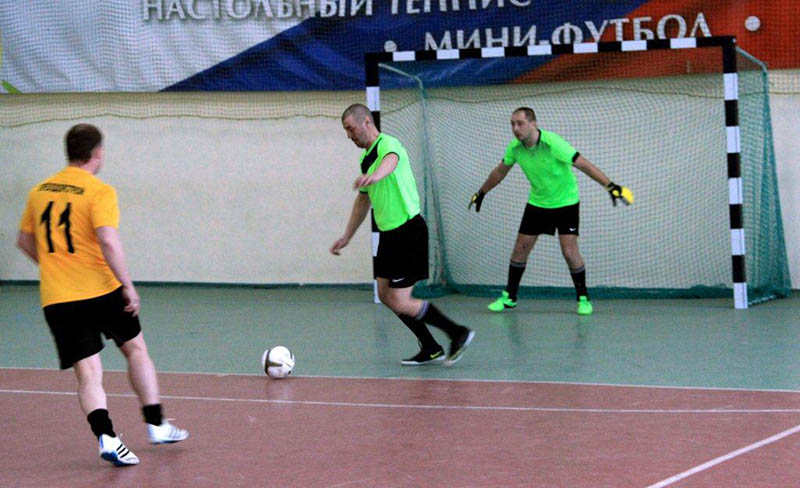 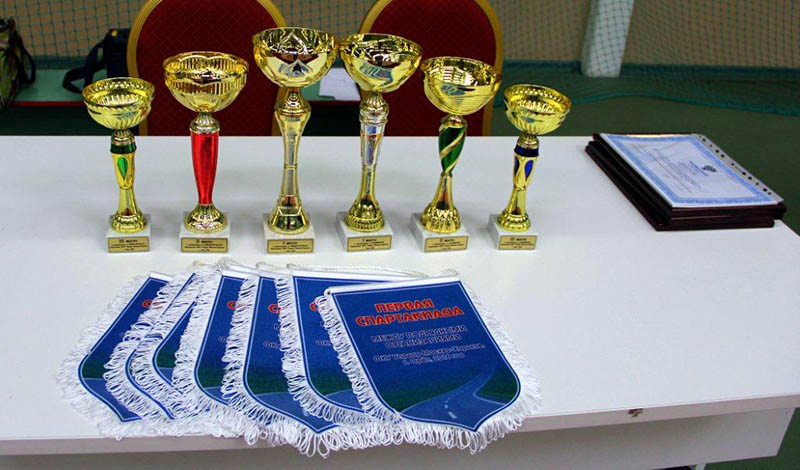 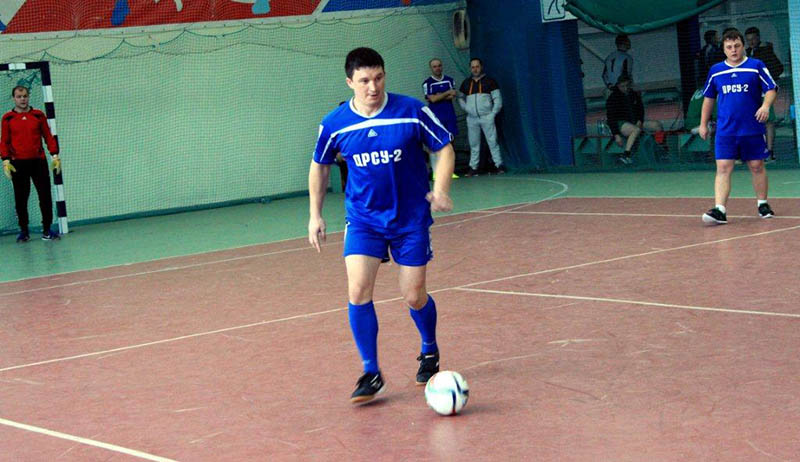 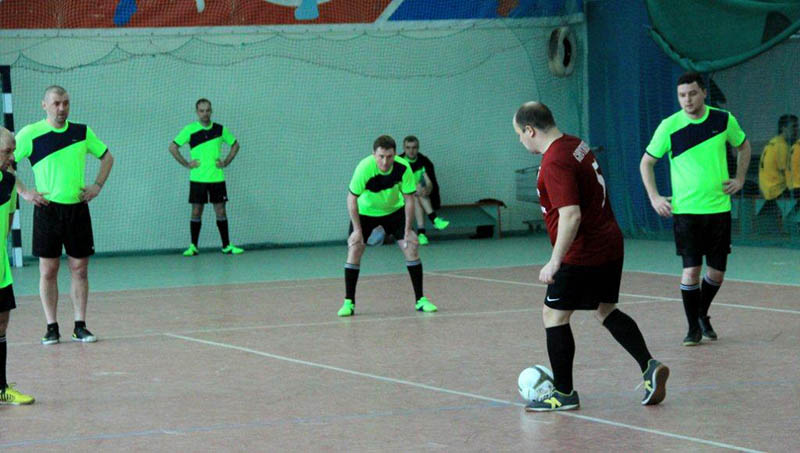 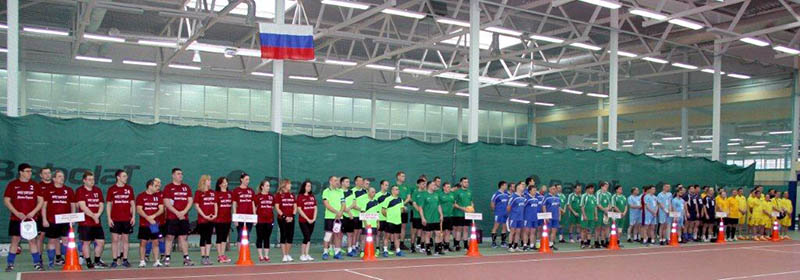 